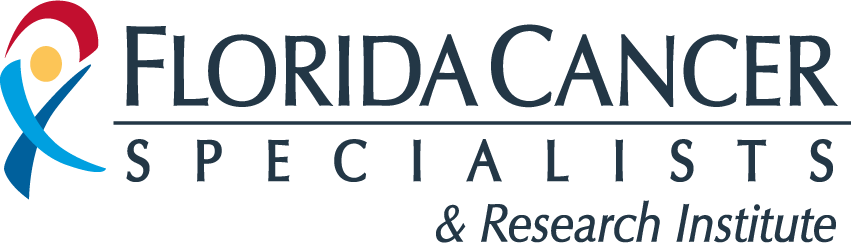 National Nutrition Month Recipe Contest Submission Form[Insert Recipe Name]**In this space, add a brief description of this recipe and what makes it unique or personal to you (up to 50 words).Yield: # of portions and portion size Timing: Prep Time =                             Total Time = ** Insert a photo here (compress the photo before adding)IngredientsList in order of use in common measurements.Method of Preparation (Instructions)Utensils/Equipment NeededName:Email:  Telephone (best #):  I am at least 21 years oldYesNo